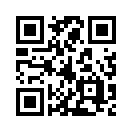 ※ 要項をお読みいただいた上でお申込み下さい｡お申込み頂いた後､ご記入いただいた住所に請求書を送ります｡  入金が完了した時点で申込み完了となります｡入金が無い場合は申込みを取り消すことがあります｡①参加者氏名カナカナカナカナカナ【ローマ字 氏名】 ※要記入【ローマ字 氏名】 ※要記入【ローマ字 氏名】 ※要記入①参加者氏名氏名氏名氏名氏名氏名②本人情報血液型血液型生年月日(西暦)生年月日(西暦)生年月日(西暦)生年月日(西暦)性別(どちらかに✔)性別(どちらかに✔)②本人情報      年   月   日      年   月   日      年   月   日      年   月   日□ 男性 ･ □ 女性□ 男性 ･ □ 女性③所属所属団体･チーム名など所属団体･チーム名など④ご連絡先電話番号電話番号電話番号電話番号電話番号FAXFAXFAX④ご連絡先⑤住所 〒 〒 〒 〒 〒 〒 〒 〒⑤住所⑥エントリーコースゴールドコース25kmゴールドコース25kmゴールドコース25kmドリームコース50km50マイルコース80Km50マイルコース80Km50マイルコース80Km石動山トレイルラン10km(11/3開催)⑥エントリーコース□ 8,000円□ 8,000円□ 8,000円□ 12,000円□ 16,000円□ 16,000円□ 16,000円□ 3,000円⑦Tシャツサイズ (希望サイズを丸で囲んでください)   XS  S  M  L  XL (希望サイズを丸で囲んでください)   XS  S  M  L  XL (希望サイズを丸で囲んでください)   XS  S  M  L  XL (希望サイズを丸で囲んでください)   XS  S  M  L  XL (希望サイズを丸で囲んでください)   XS  S  M  L  XL (希望サイズを丸で囲んでください)   XS  S  M  L  XL (希望サイズを丸で囲んでください)   XS  S  M  L  XL (希望サイズを丸で囲んでください)   XS  S  M  L  XL⑧オプション選択 □ 11月3日(金・祝)  鏑木 毅トークショー(1,000円) □ 10回大会記念キャップ(5,000円) □ 11月3日(金・祝)  鏑木 毅トークショー(1,000円) □ 10回大会記念キャップ(5,000円) □ 11月3日(金・祝)  鏑木 毅トークショー(1,000円) □ 10回大会記念キャップ(5,000円) □ 11月3日(金・祝)  鏑木 毅トークショー(1,000円) □ 10回大会記念キャップ(5,000円) □ 11月3日(金・祝)  鏑木 毅トークショー(1,000円) □ 10回大会記念キャップ(5,000円) □ 11月3日(金・祝)  鏑木 毅トークショー(1,000円) □ 10回大会記念キャップ(5,000円) □ 11月3日(金・祝)  鏑木 毅トークショー(1,000円) □ 10回大会記念キャップ(5,000円) □ 11月3日(金・祝)  鏑木 毅トークショー(1,000円) □ 10回大会記念キャップ(5,000円)⑨駐車場の要否□ 駐車場の確保が必要□ 駐車場の確保が必要□ 駐車場の確保が必要□ 駐車場の確保が必要□ 駐車場の確保が必要□ 駐車場の確保が必要□ 駐車場の確保が必要□ 駐車場の確保が必要⑩その他●今回で中能登トレランは何回目の出場ですか??●今回で中能登トレランは何回目の出場ですか??●今回で中能登トレランは何回目の出場ですか??●今回で中能登トレランは何回目の出場ですか??●今回で中能登トレランは何回目の出場ですか??●今回で中能登トレランは何回目の出場ですか??●今回で中能登トレランは何回目の出場ですか??●今回で中能登トレランは何回目の出場ですか??⑩その他                           回目                           回目                           回目                           回目                           回目                           回目                           回目                           回目⑩その他 ●大会への意気込みなどありましたら､ご自由にお書きください｡ ●大会への意気込みなどありましたら､ご自由にお書きください｡ ●大会への意気込みなどありましたら､ご自由にお書きください｡ ●大会への意気込みなどありましたら､ご自由にお書きください｡ ●大会への意気込みなどありましたら､ご自由にお書きください｡ ●大会への意気込みなどありましたら､ご自由にお書きください｡ ●大会への意気込みなどありましたら､ご自由にお書きください｡ ●大会への意気込みなどありましたら､ご自由にお書きください｡⑩その他⑩その他※50マイルコースをご選択の方へ　あなたの考えるコース愛称をご記載ください。※50マイルコースをご選択の方へ　あなたの考えるコース愛称をご記載ください。※50マイルコースをご選択の方へ　あなたの考えるコース愛称をご記載ください。※50マイルコースをご選択の方へ　あなたの考えるコース愛称をご記載ください。※50マイルコースをご選択の方へ　あなたの考えるコース愛称をご記載ください。※50マイルコースをご選択の方へ　あなたの考えるコース愛称をご記載ください。※50マイルコースをご選択の方へ　あなたの考えるコース愛称をご記載ください。※50マイルコースをご選択の方へ　あなたの考えるコース愛称をご記載ください。⑩その他エントリー料金⑥+⑧+手数料600円エントリー料金⑥+⑧+手数料600円\\\\\\\